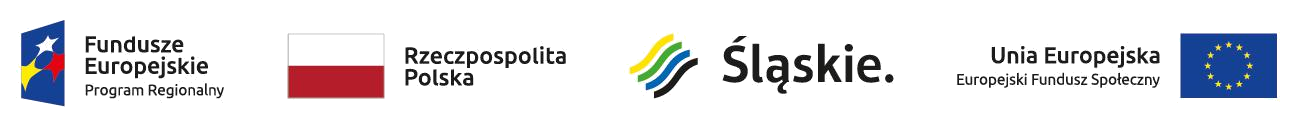 Załącznik nr 3 do zarządzenia nr PM-5397/2022 Prezydenta Miasta Gliwice z dnia 31 stycznia 2022 r.OŚWIADCZENIE O KWALIFIKOWALNOŚCI PODATKU VATW związku z ubieganiem się o przyznanie dotacji ze środków Unii Europejskiej z Europejskiego Funduszu Społecznego w ramach projektu „Aktywnie dla Gliwic” oświadczam, iż podmiot……………………………………………………………...………...........................................................................................................................................................................................(nazwa i nr NIP)składający ofertę w ramach prowadzonej działalności:zwolniony jest z podatku VAT, w związku z czym nie posiada prawnej możliwości obniżenia kwoty podatku należnego o kwotę podatku naliczonego lub ubiegania się o zwrot podatku VAT. Ze względu na powyższe koszty podatku VAT stanowią wydatek kwalifikowalny w ramach otrzymanej dotacji.zgodnie z art. 86 ust. 1 i art. 88 ustawy o podatku od towarów i usług przedsiębiorstwo posiada prawną możliwość obniżenia kwoty podatku należnego o kwotę podatku naliczonego – przedsiębiorstwo jest podatnikiem VAT, a zakupione przez przedsiębiorstwo towary i usługi wykorzystywane będą do wykonywania czynności opodatkowanych. Ze względu na powyższe koszty podatku VAT nie stanowią wydatku kwalifikowalnego w ramach otrzymanej dotacji.Zobowiązuję   się   również   do   udostępniania   dokumentacji   finansowo-księgowej oraz udzielania uprawnionym organom kontrolnym informacji umożliwiających weryfikację wydatkowania ww. środków.Ja, niżej podpisany, jestem świadom odpowiedzialności za składanie oświadczeń niezgodnych z prawdą............................................	..........................................Miejscowość, data	Czytelny podpisZastępca Prezydenta Miasta GliwiceEwa WeberDokument podpisany kwalifikowanym podpisem elektronicznymProjekt „Aktywnie dla Gliwic” współfinansowany przez Unię Europejską z Europejskiego Funduszu Społecznego w ramach Regionalnego Programu Operacyjnego Województwa Śląskiego na lata 2014-2020